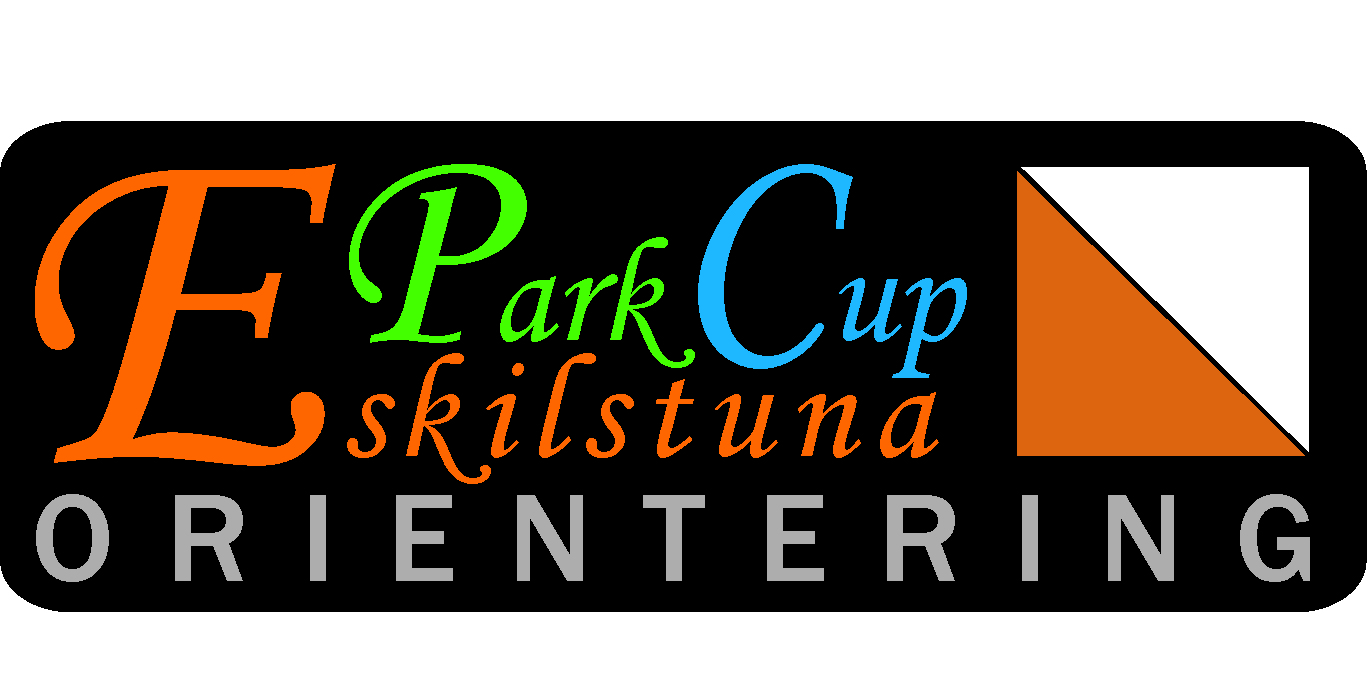 OK TOR inbjuder till Eskilstuna Park Cup tisdag 12 juni.Klasser och banlängder:H10, D10         Grön     	ca 1,4 km		H12, D12   	Vit        	ca 1,6 kmH14, D14   	Gul      	ca 2,0 km		H16, D16   	Orange  	ca 2,5 kmU1, ÖM1    	Grön     	ca 1,4 km		U2, ÖM2    	Vit        	ca 1,6 kmU3, ÖM4    	Gul       	ca 2,0 km		U4, ÖM6    	Orange  	ca 2,5 kmMöjlighet att skugga löpare i U-klasserna, uppföljningskartor finns vid starten.Anmälan: Via Eventor eller mail till goran.borjeskog@telia.com  senast lördag 9 juni. Ett fåtal vakansplatser finns för anmälan på plats. Ingen Anmälnings-avgift för ungdomar. Vuxna betalar en avgift av 60 kronor, faktureras klubbarna.Samling: Gökstenskolan, Torshälla. Start:  Från 18.30I klasserna HD10, HD12, HD14 och HD16 lottade starttider. I U-klasserna fri starttid mellan kl 18.30 och 19.00.Öppna motionsbanor (ÖM1-ÖM6): Start från klockan 19.10 till 19.30. Anmälan på plats.Stämplingssystem: Sportident.Karta: skala 1:5000, ekvidistans 2.5 mPM och startlista: Läggs ut senare på www.oktor.se Sammanlagt Resultat: Poängräkning i tävlingsklasser där 3 av 4 deltävlingar räknas. Prisutdelning direkt efter sista deltävlingen 12 juni.